Decision/action requested:	 Please approveABSTRACT: Draft SmartM2M-48 AgendaSchedule (local time GMT+01=CET)! THIS IS A DRAFT: Effective WG scheduling will be based on received contributions !1.	Opening 1.1	Call for IPRsCall for IPRs (clause 4.1 of the ETSI IPR Policy, Annex 6 of the Rules of Procedure): "The attention of the members of this Technical Body is drawn to the fact that ETSI Members shall use reasonable endeavours to inform ETSI of Essential IPRs in a timely fashion. This covers the obligation to notify its own IPRs but also other companies’ IPRs.The members take note that they are hereby invited:-to investigate in their company whether their company does own IPRs which are, or are likely to become essential in respect of the work of the Technical Body,-to notify to the Chairman or to the ETSI Director-General all potential IPRs that their company may own, by means of
	the IPR Information Statement and the Licensing Declaration forms that they can obtain from the secretariat"Members are encouraged to make general IPR undertakings/declarations that they will make licenses available for all their IPRs under FRAND terms and conditions related to a specific standardization area and then, as soon as feasible, provide (or refine) detailed disclosures.ETSI Guidelines for Antitrust Compliance, as contained in the ETSI directives: "The attention of the members of this Technical Body is drawn to the fact that ETSI activities are subject to all applicable antitrust and competition laws and that compliance with said laws is therefore required of any participant of this meeting including the Chairman and Vice Chairman.  
The leadership shall conduct the present meeting with impartiality.In case of question it is recommended that you contact your legal counsel”.1.2	Agenda review & approvalInitial draft agenda will be discussed, revised and approved. 1.3	Past SmartM2M#47 minutes approval1.4	Issues for early consideration (contact Chairman before the meeting if any)2.	Relations  and reports with other groups and organizations 2.1	Liaisons IN and OUT (& related input documents)2.2	GA, Board, Board IoT & OCG, Board OSS2.3	ETSI ISG CDP2.4	ETSI ISG CIM2.5	ETSI TC ITS2.5	ETSI TC SmartBAN2.6	ETSI TC Cyber2.7	any othe LSin/LSout 3.	AIOTI3.1	Report on AIOTI Status and other AIOTI related topics3.2  	STF 547 on support for AIOTI under ICT Standardisation RP20173.3 	Any other related topic4	SAREF4.1	STF 534 (SAREF Extensions)4.2	SAREF STF CV in ICT MSP RP2018 in preparation  To start on 19 December 2018, KoM right after SmartM2M#484.3 	STF 556 (CV) for SEAS and SAREF4.4 	Any other related topic5	Smart Lifts  5.1	WID for Smart Lifts5.2 	Any other related topic-Conference call planning6	OneM2M  6.1	oneM2M TP and SC report6.2 	STF 531 on oneM2M testing support (closed)6.3	STF 535 on IoT Architecture and Virtualization (closed)6.4	STF 542 Test plan for interfacing oneM2M platform with Agri machines and standards (closed)
6.4 	STF 559  on oneM2M testing support (cont. of STF 531)7	EC Mandates activitiesCG-SM and CG-SEG re-activation discussion in OCG/Board#120 and Baord#1218	ETSI IOT Week8.1	Next Workshop (in 2019)9	 SmartM2M EWP – Workplan review & checkingAny date of the SmartM2M WP in the past must be actuated!10	Any Other Business11	Future meetings & EventsPlan for next PlenariesTitle*:Draft SmartM2M-48 AgendaDraft SmartM2M-48 AgendaDraft SmartM2M-48 Agendafrom Source*:ETSIETSIETSIContact:Patrick Guillemin Patrick Guillemin Patrick Guillemin input for Committee*:SmartM2MSmartM2MSmartM2MContribution For*:DecisionXDiscussionInformationSubmission date*:2018-11-272018-11-272018-11-27Meeting & Allocation:11-12-13 December 2018 - SmartM2M#48 – at ETSI 11-12-13 December 2018 - SmartM2M#48 – at ETSI 11-12-13 December 2018 - SmartM2M#48 – at ETSI Relevant WI(s), or deliverable(s):Tue 11 DecWed 12 DecThu 13 Dec09:0010:3011:0012:00Registration-oneM2M Status-STF 531 oneM2M Testing Support-SAREF related activities-STF 534 SAREF extensions-STF ICT MSP-SAREF Extensions-New STF 556 on SAREF extension SEAS-Mandates-Workplan-AoB-Next meetings-All unfinished topics and topics reprise -Closure by 12:0014:0015:3016:0018:00–Opening-Reports from other groups-AIOTI report and related topics-STF 547 ICT MSP-support for AIOTI -STF 535 IoT-Virtualization and cloud -2018 ETSI IoT Week discussion- Smart Lifts WI  - STF 542 Test plan for interfacing oneM2M platform with Agri machines and standards
SmartM2M(18)047001a1Notes Actions Decision taken on draft SmartM2M-47 Agenda05-07 Mar SmartM2M#49  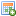 26-28 Jun SmartM2M#50 10-12 Sep SmartM2M#51  